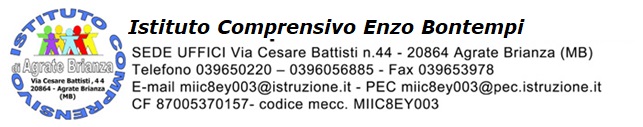 Scuola   Infanzia Via Don Gnocchi- Via Savio- Via Filzi   Primaria plesso Agrate e Omate Secondaria I grado   Infanzia Via Don Gnocchi- Via Savio- Via Filzi   Primaria plesso Agrate e Omate Secondaria I grado   Infanzia Via Don Gnocchi- Via Savio- Via Filzi   Primaria plesso Agrate e Omate Secondaria I grado Area 04: Prevenzione del disagio e inclusioneArea 04: Prevenzione del disagio e inclusioneArea 04: Prevenzione del disagio e inclusione4.4 - Progetto Gaia: Il  corpo e le emozioni4.4 - Progetto Gaia: Il  corpo e le emozioni4.4 - Progetto Gaia: Il  corpo e le emozioniNuovoRiproposto  A valenza pluriennale per finalità eobiettiviAnno di realizzazione n°3Responsabile Luciana Teodolinda SalaLuciana Teodolinda SalaLuciana Teodolinda Salaèquipe di progetto Scuola infanzia: Zani Emanuela, Paola Baruta, Palma MinaScuola primaria: Cannone Marianna, Lombardo Vittoria, Forte Maria Pia,, Paola Capitanio Esperto/i Docenti interni formati a condurre le attività del progetto con gli alunniDott.ssa Laura Barazzetta psicologa formatrice progetto Gaia (attività di supervisione)Destinatari Scuola infanzia Filzi: tutte le sezioni alunni divisi per fasce d’età ( 3/4/5 anni)Scuola infanzia Savio: tutti gli alunni 5 anni suddivisi in 3 gruppiScuola infanzia don Gnocchi: tutti gli alunni 5 anni suddivisi in 6 gruppi  Scuola primaria Omate: da definireScuola primaria Agrate: da definireProgetto arricchimento relativo a:  scuola infanzia: i discorsi e le parole, il sé e l’altro, il corpo e il movimento, cittadinanza e costituzionescuola primaria: Italiano, educazione fisica, cittadinanza e costituzioneFinalità   Finalità   Promuovere negli alunni lo sviluppo della consapevolezza globale di se stessi articolato in quattro aree formative (consapevolezza di sé, consapevolezza corporea emotiva, consapevolezza scientifica, consapevolezza etica) al fine di educarli a  diventare cittadini responsabili e creativi della società globalizzata in cui viviamo. Promuovere negli alunni lo sviluppo della consapevolezza globale di se stessi articolato in quattro aree formative (consapevolezza di sé, consapevolezza corporea emotiva, consapevolezza scientifica, consapevolezza etica) al fine di educarli a  diventare cittadini responsabili e creativi della società globalizzata in cui viviamo. Promuovere negli alunni lo sviluppo della consapevolezza globale di se stessi articolato in quattro aree formative (consapevolezza di sé, consapevolezza corporea emotiva, consapevolezza scientifica, consapevolezza etica) al fine di educarli a  diventare cittadini responsabili e creativi della società globalizzata in cui viviamo. Obiettivi Riconoscere le diverse parti del proprio corpoRiconoscere le proprie emozioni Descrivere le proprie emozioni durante le attività proposte nelle diverse modalità espressive (verbale, iconico ,gestuale) Essere in grado di mantenere l’autocontrollo nella gestione delle proprie emozioni durante le diverse attività proposteMantenere l’attenzione sui compiti e le attività da svolgereRispettare il turno di parola durante i momenti di verbalizzazione del proprio vissutoEssere disponibili verso adulti e  compagni durante le diverse attività Accettare punti di vista diversi dai propri nei diversi momenti di socializzazione   Metodologie   Metodologie Il progetto Gaia, utilizza le più efficaci pratiche di consapevolezza globale di sé, di benessere psicofisico e di intelligenza emotiva, per sviluppare le Life Skills, le “competenze della vita” raccomandate dall’Organizzazione Mondiale della Sanità. Sotto forma di gioco, vengono proposte pratiche/attività ludiche di consapevolezza di sé (mindfulness), di consapevolezza corporea e di intelligenza emotiva, scientificamente validate.(rif. protocollo GAIA nuovo paradigma educativo di salute globale finanziato dal Ministero della pubblica Istruzione)Il progetto Gaia, utilizza le più efficaci pratiche di consapevolezza globale di sé, di benessere psicofisico e di intelligenza emotiva, per sviluppare le Life Skills, le “competenze della vita” raccomandate dall’Organizzazione Mondiale della Sanità. Sotto forma di gioco, vengono proposte pratiche/attività ludiche di consapevolezza di sé (mindfulness), di consapevolezza corporea e di intelligenza emotiva, scientificamente validate.(rif. protocollo GAIA nuovo paradigma educativo di salute globale finanziato dal Ministero della pubblica Istruzione)Il progetto Gaia, utilizza le più efficaci pratiche di consapevolezza globale di sé, di benessere psicofisico e di intelligenza emotiva, per sviluppare le Life Skills, le “competenze della vita” raccomandate dall’Organizzazione Mondiale della Sanità. Sotto forma di gioco, vengono proposte pratiche/attività ludiche di consapevolezza di sé (mindfulness), di consapevolezza corporea e di intelligenza emotiva, scientificamente validate.(rif. protocollo GAIA nuovo paradigma educativo di salute globale finanziato dal Ministero della pubblica Istruzione)Collaborazioni con altre istituzioni Collaborazioni con altre istituzioni Progetto promosso dall’Associazione Promozione Sociale“ Villaggio Globale” -Bagni di Lucca - finanziato dal Ministero del Lavoro e delle Politiche Sociali, accreditamento MIURProgetto promosso dall’Associazione Promozione Sociale“ Villaggio Globale” -Bagni di Lucca - finanziato dal Ministero del Lavoro e delle Politiche Sociali, accreditamento MIURProgetto promosso dall’Associazione Promozione Sociale“ Villaggio Globale” -Bagni di Lucca - finanziato dal Ministero del Lavoro e delle Politiche Sociali, accreditamento MIURDurata progetto Durata progetto Da gennaio ad AprileDa gennaio ad AprileDa gennaio ad AprileFasi operative  Entro ottobre: incontro docenti formati per definizione:classi coinvolte infanzia e primaria calendarizzazione incontri per i due ordini di scuola: secondo quadrimestre calendario e modalità incontri supervisione con esperta esterna tot. 8 ore per ciascun ordine di scuolacondivisione del percorso da realizzare (programmazione di dettaglio di ogni singolo incontro) e modalità di conduzione dei gruppi a seguito della formazione effettuata lo scorso giugno. 12 incontri di un’ora a cadenza settimanale organizzati nei seguenti 4 moduli tematici:primo modulo: sperimentare la consapevolezza interioresecondo modulo: consapevolezza del corpo e gestione dello stress (tensioni) terzo modulo: consapevolezza delle emozioni ed intelligenza emotivaquarto modulo: consapevolezza dei diritti umani, sostenibilità e cittadinanza globale.Da Gennaio ad Aprile: realizzazione progetto Maggio : monitoraggio finaleL’effettiva realizzazione delle  attività progettate è subordinata alle disposizioni governative in materia di contrasto e contenimento dell’emergenza Covid-19.  A tal proposito si precisa che la progettualità triennale è confermata ma nel primo quadrimestre dell’anno scolastico 2020-21 potranno essere avviati soltanto progetti da remoto o che prevedono attività all’aperto. Le attività del secondo quadrimestre seguiranno quanto disposto dai DCPM emanati dal governo. MODALITÀ di MONITORAGGIO, VERIFICA e VALUTAZIONE  (crocettare solo la parte interessata al monitoraggio)     X    ML 046 griglia obiettivi misurabili (a cura del team)  x   ML 047 report finale di progetto (a cura équipe di progetto)Al fine di inviare rendicontazione al Ministero del Lavoro e delle Politiche Sociali finanziatori del progetto il monitoraggio e la verifica prevedono inoltre:compilazione registro firme online a cura di ciascun docente di classe/sezione al temine dei 12 incontri compilazione del questionario di gradimento on line “Progetto Gaia” a cura del docente di riferimento della classepredetta documentazione è da inserire  nell’area riservata del sito dai  responsabili del protocollo Gaia  DATA:  Novembre 2020Firma resp. Luciana Teodolinda SalaML 044 Scheda identificazione progetto  Data: 30/06/15 -Rev. 0.0 Pag. 2 di 2